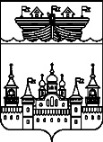 ЗЕМСКОЕ СОБРАНИЕ ВОСКРЕСЕНСКОГО МУНИЦИПАЛЬНОГО РАЙОНА НИЖЕГОРОДСКОЙ ОБЛАСТИРЕШЕНИЕ29 ноября  2019 года	№126О развитии потребительского рынка и предпринимательства на территории Воскресенского муниципального района Нижегородской областиВ соответствии с планом работы Земского собрания Воскресенского муниципального района Нижегородской области в 2019 году заслушав и обсудив информацию И.В.Агеевой - начальника отдела экономики, прогнозирования и ресурсов администрации района, С.А.Рябинина – директора Фонда поддержки предпринимательства Воскресенского района о развитии потребительского рынка и предпринимательства на территории Воскресенского муниципального района Нижегородской области,Земское собрание района решило:Информацию И.В.Агеевой - начальника отдела экономики, прогнозирования и ресурсов администрации района, С.А.Рябинина – директора Фонда поддержки предпринимательства Воскресенского района о развитии потребительского рынка и предпринимательства на территории Воскресенского муниципального района Нижегородской области принять к сведению.Председатель                                                                           Глава местногоЗемского собрания района                                                     самоуправления района                            С.И.Доронин                                                                          Н.В.ГорячевПРИЛОЖЕНИЕ к решению Земского собрания Воскресенского муниципального района Нижегородской области от 29.11.2019 № 126Потребительский рынок и предпринимательство: итоги за 9 месяцев 2019 года Потребительский рынокНа территории Воскресенского района действует 177 объекта торговли. Из них 163 стационарных магазинов, в том числе 36 (22,1%) – потребительской кооперации, (в 2019 году закрылось 11 магазинов, (в т.ч. 5 магазинов потребительской кооперации).На территории района действуют 4 АЗС, и фармацевтический рынок района на сегодня представляют 7 аптек и 3 аптечных пункта.Розничный товарооборот по полному кругу организаций за 9 месяцев 2019 года составил 1259,1 млн.рублей (за 9 мес.2018 года-1224,2 млн.руб.). Темп роста в действующих ценах к уровню 2018 года составил- 102,9% (в сопоставимых ценах – 98,1%).За период с 01.01.2019 года по 01.11.2019 года зафиксирован значительный рост цен на пшено на 33%, на рыбу мороженую на 16%, на сметану на 21%, на сыр на 46,7%.Во 2 квартале 2019 года местные производители хлебобулочных изделий увеличили цены на хлеб: ИП Шадрунова О.Г., ИП Лаптев А.Г., ИП Павлов И.Н. на 2 рубля (на 8,7%-9%), ПО «Воскресенский хлебокомбинат» - на 1 рубль (на 3,83%).Общественное питаниеВсего на территории района действуют 8 предприятий общественного питания. Оборот общественного питания за 9 мес. 2019 год составил 28,87 млн.руб. (за аналогичный период  2019 года – 29,23 млн.. руб.) (98,8% в действующих ценах).Лидерами в сфере общественного питания остаются коллектив ООО «Визит» и коллектив общепита ПО «Воскресенский хлебокомбинат». Также остается популярным молодежное кафе "ДомХодуном" в р.п.Воскресенское.ПредпринимательствоВ районе зарегистрировано 420 субъектов малого и среднего предпринимательства, в т.ч. 77 малых предприятий и 343 предпринимателей без образования юридического лица. В районе наиболее развиты следующие отрасли экономики: обрабатывающие производства, торговля и строительство. Объем отгруженной продукции, работ, услуг субъектов малого и среднего предпринимательства за 9 месяцев 2019 год составил 981,507 млн. руб. (80,0% от общего объема отгруженной продукции, работ, услуг по полному кругу предприятий и организаций). За 9 мес. 2018 года доля отгруженной продукции малого бизнеса составляла 99,4% от общего объема.Доля занятых в сфере малого и среднего бизнеса от общей численности занятых в экономике района за истекший период 2019 года составила 39,83%. Возобновил работу Фонд поддержки предпринимательства Воскресенского район. Фондом предоставляется следующий спектр услуг: консультации по вопросам, касающимся предпринимательской деятельности, о действующем законодательстве в области государственных и муниципальных финансовых поддержек для субъектов малого бизнеса; консультационные услуги по вопросам ведения бухгалтерского и кадрового учета; выполнение всех видов бухгалтерской отчётности, печать платёжных документов; консультационные услуги по вопросам налогообложения юридических и физических лиц; услуги для субъектов малого и среднего бизнеса по подготовке и сдаче месячных, квартальных и годовых отчётных форм в ПФР, ФСС, ФНС и др.В июне 2019 года АНО «Агентство по развитию кластерной политики и предпринимательства НО» была проведена аттестация руководителей центров поддержки предпринимательства НО и добровольная сертификация Фонда поддержки предпринимательства Воскресенского района на соответствие Стандарту деятельности центров поддержки предпринимательства Нижегородской области. Аттестация и сертификация Фондом прошли успешно, 27.06.2019г. был выдан Сертификат III категории сроком действия 1 год.За 2019 год на развитие предпринимательства из местного бюджета выделено 516,35тыс.руб. (на материально-техническое обеспечение Фонда поддержки предпринимательства Воскресенского района).Администрация района в этом году признана победителем в отборе муниципальных районов и городских округов Нижегородской области для предоставления субсидий из областного бюджета на реализацию мероприятий по обеспечению удаленных населенных пунктов Нижегородской области товарами первой необходимости (проект «Автолавки в село»).Финансовые средства в размере 1500,0 тыс. рублей из областного бюджета и 375,0тыс.рублей из местного бюджета могут быть использованы на предоставление субъектам малого и среднего предпринимательства Воскресенского муниципального района Нижегородской области муниципальной поддержки в виде субсидий в целях финансового обеспечения затрат (возмещения части затрат) в связи с приобретением ими  автомагазинов (автолавок) для обеспечения жителей удаленных населенных пунктов товарами первой необходимости. Это позволит предоставить государственную поддержку в приобретении не менее 2 автомагазинов (автолавок) и создать 2 рабочих места. Охват удаленных населенных пунктов составит 31 ед..Обеспечены условия для доступа субъектов малого предпринимательства к выполнению муниципального заказа. Расходы районного бюджета на закупку товаров и услуг производятся преимущественно в форме торгов в электронной форме. В 2018 году проведено конкурсных процедур на сумму 145 511 322,04 руб. в т.ч.: 50 638 199,84 руб. составляют закупки у СМП (34,8%). В 1-м полугодии 2019 года проведено 42 конкурсных процедуры на сумму 79 224 627,25 руб., в т.ч. 20 процедур на сумму 23 149 887,80 руб. составляют закупки у СМП (29,22%).